『米粉入りおやき』（１６個分）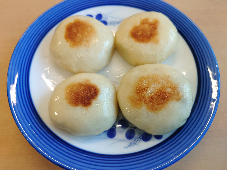 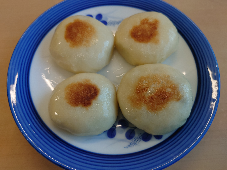 材　料（１６個分）【おやきの皮】米粉パウダー　　　　２５０ｇ中力粉（地粉）　　　２５０ｇベーキングパウダー　小さじ４砂糖　　　　　　　　大さじ２サラダ油　　　　　　大さじ２塩　　　　　　　　　少々水　　　　　　　　　２５０ｃｃお好みの具　　　　　適量【ねぎ味噌】ねぎ　　　　　　５００ｇサラダ油　　　　大さじ２赤唐辛子　　　　２本かつお節　　　　適量味噌　　　　　　１２０ｇ砂糖　　　　　　　６０ｇみりん　　　　　大さじ４作り方①米粉パウダーと中力粉、ベーキングパウダーを混ぜ合わせ、ふるっておきます。②①の粉に砂糖、塩を加えて混ぜ合わせ、さらにサラダ油、水を加えてよくこねます。③表面が滑らかになるまでこねたら、生地を丸め、ラップにくるみ３０分ほど寝かせます。④生地を１６等分にし、丸め、直径７ｃｍほどの円形にのばします。⑤具を包み、丸く形を整えます。５ｃｍ四方に切ったクッキングシートにのせ、蒸し器で１５分間蒸します。コツ＆ポイント：具を多く包みすぎると、蒸しあがりに生地が割れてしまう場合があります。⑥油をひいたフライパンで焼き色をつけてできあがりです。ねぎ味噌の作り方①フライパンにサラダ油を熱し、種を取って輪切りにした赤唐辛子を炒め、１ｃｍ位の斜め切りにしたねぎを炒める。②①にＡの味噌と砂糖を加え、次にみりんを入れて炒める。汁気をとばし、かつお節を加える。